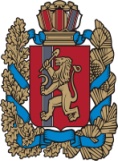   ПИНЧУГСКИЙ СЕЛЬСКИЙ СОВЕТ ДЕПУТАТОВБОГУЧАНСКОГО РАЙОНА КРАСНОЯРСКОГО КРАЯР Е Ш Е Н И Е20.01.2016г.                                        п.  Пинчуга                                        №  01«О внесении изменений и дополнений в Устав  Пинчугского сельсовета Богучанского района Красноярского края»           В целях приведения Устава Пинчугского сельсовета Богучанского района Красноярского края в соответствии с Федеральным  законом от 06.10.2003 года № 131-ФЗ « Об общих принципах организации местного самоуправления в Российской Федерации», Законом Красноярского края от 01.12.2014 №7-2884 «О некоторых вопросах организации органов местного самоуправления в Красноярском крае», ст. 20 Устава Пинчугского сельсовета,   Пинчугский сельский Совет депутатов РЕШИЛ:1.  Внести в Устав    Пинчугского сельсовета Богучанского района следующие изменения и дополнения:   1.1.  В статье 7  Устава:- подпункт 7 пункта 1 изложить в следующей редакции: «7) обеспечение условий для развития на территории  сельсовета физической культуры, школьного спорта и массового спорта, организация проведения официальных физкультурно-оздоровительных и спортивных мероприятий  сельсовета;- подпункты 14-34 пункта 1 изложить в следующей редакции: 14) организация в границах  сельсовета электро-, тепло-, газо- и водоснабжения населения, водоотведения, снабжения населения топливом в пределах полномочий, установленных законодательством Российской Федерации;15) дорожная деятельность в отношении автомобильных дорог местного значения в границах населенных пунктов  сельсовета и обеспечение безопасности дорожного движения на них, включая создание и обеспечение функционирования парковок (парковочных мест), осуществление муниципального контроля за сохранностью автомобильных дорог местного значения в границах населенных пунктов  сельсовета, а также осуществление иных полномочий в области использования автомобильных дорог и осуществления дорожной деятельности в соответствии с законодательством Российской Федерации;16) обеспечение проживающих в поселении и нуждающихся в жилых помещениях малоимущих граждан жилыми помещениями, организация строительства и содержания муниципального жилищного фонда, создание условий для жилищного строительства, осуществление муниципального жилищного контроля, а также иных полномочий органов местного самоуправления в соответствии с жилищным законодательством;17) участие в профилактике терроризма и экстремизма, а также в минимизации и (или) ликвидации последствий проявлений терроризма и экстремизма в границах  сельсовета;18) создание условий для реализации мер, направленных на укрепление межнационального и межконфессионального согласия, сохранение и развитие языков и культуры народов Российской Федерации, проживающих на территории  сельсовета, социальную и культурную адаптацию мигрантов, профилактику межнациональных (межэтнических) конфликтов;19) участие в предупреждении и ликвидации последствий чрезвычайных ситуаций в границах  сельсовета;20) организация библиотечного обслуживания населения, комплектование и обеспечение сохранности библиотечных фондов библиотек  сельсовета;21) сохранение, использование и популяризация объектов культурного наследия (памятников истории и культуры), находящихся в собственности  сельсовета, охрана объектов культурного наследия (памятников истории и культуры) местного (муниципального) значения, расположенных на территории  сельсовета;22) создание условий для развития местного традиционного народного художественного творчества, участие в сохранении, возрождении и развитии народных художественных промыслов в  сельсовете;23) создание условий для массового отдыха жителей поселения и организация обустройства мест массового отдыха населения, включая обеспечение свободного доступа граждан к водным объектам общего пользования и их береговым полосам;24) участие в организации деятельности по сбору (в том числе раздельному сбору) и транспортированию твердых коммунальных отходов;25) организация использования, охраны, защиты, воспроизводства лесов особо охраняемых природных территорий, расположенных в границах населенных пунктов  сельсовета;26) организация ритуальных услуг и содержание мест захоронения;27) осуществление мероприятий по обеспечению безопасности людей на водных объектах, охране их жизни и здоровья;28) осуществление муниципального лесного контроля;29) предоставление помещения для работы на обслуживаемом административном участке  сельсовета сотруднику, замещающему должность участкового уполномоченного полиции;30) до 1 января 2017 года предоставление сотруднику, замещающему должность участкового уполномоченного полиции, и членам его семьи жилого помещения на период выполнения сотрудником обязанностей по указанной должности;31) оказание поддержки социально ориентированным некоммерческим организациям в пределах полномочий, установленных статьями 31.1 и 31.3 Федерального закона от 12 января 1996 года N 7-ФЗ "О некоммерческих организациях";32) осуществление мер по противодействию коррупции в границах  сельсовета;33) участие в соответствии с Федеральным законом от 24 июля 2007 года N 221-ФЗ "О государственном кадастре недвижимости" в выполнении комплексных кадастровых работ.»;- подпункты 34-38 пункта 1 –  считать утратившими силу.» 1.2. В статье 36:- пункт 4 части 2   дополнить словами следующего содержания: «, за исключением случаев, если в соответствии со статьей 13  Федерального закона от 06.10.2003 №131-ФЗ «Об общих принципах организации местного самоуправления в Российской Федерации»  для преобразования муниципального образования требуется получение согласия населения муниципального образования, выраженного путем голосования либо на сходах граждан.»1.3. В статье 52: -в части 4  слова «затрат на их денежное содержание» заменить словами «расходов на оплату их труда». 2.  Настоящее решение вступают в силу в день, следующий за днем официального опубликования, осуществляемого в течении 15 дней  после государственной регистрации. 3.  Главе   Пинчугского   сельсовета  в порядке, установленном Федеральным законом от 21.07.2005г. №97-ФЗ «О государственной регистрации уставов муниципальных образований», представить настоящее решение на государственную регистрацию в течение 15 дней со дня принятия в Управление Министерства юстиции Российской Федерации по  Красноярскому краю и опубликовать настоящее Решение после его государственной регистрации. Глава  Пинчугского сельсовета                                                                                    А.В.Чаусенко     «_20_»_января_2016 г.